El participar en KnowledgePanel® le brinda una oportunidad única para hacer que sus comentarios sean escuchados por las personas que están a cargo de los negocios y de la toma de decisiones en el gobierno. Usted puede expresar sus opiniones sabiendo que KnowledgePanel está comprometido a proteger su privacidad. Nunca transferiremos su información personal identificable (nombre, dirección, número de teléfono) a los usuarios de la investigación sin su consentimiento, excepto cuando sea requerido por la ley,  ni tratáremos de venderle nada.Nuestra política de privacidad cumple con las rigurosas normas establecidas por TRUSTe, que define "las mejores prácticas" para la industria de encuestas de investigación, también con las leyes locales, nacionales e internacionales. Por favor, Haga clic aquí para leer toda la política de privacidad.Si usted tiene alguna pregunta sobre nuestra política de privacidad o prácticas, puede enviar un correo electrónico a privacy@KnowledgePanel.com . Gracias nuevamente por su participación en el KnowledgePanel. Si usted cree que ha recibido este correo por error, por favor ponerse en contacto son el equipo de apoyo de KnowledgePanel, enviando un correo electrónico a Apoyo, llamando a nuestro número gratuito 1-800-782-6899, o haciendo clic en el siguiente enlace: Contactar Apoyo.GfK Custom Research; KnowledgePanel Support; 120 Eagle Rock Avenue; Suite 200; East Hanover, NJ; 07936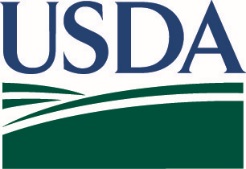 